Администрация Ключевского районаАлтайского краяПОСТАНОВЛЕНИЕ20.12.2018                                                                                                          № 413с. Ключи  Заслушав и обсудив итоги организации летнего отдыха и занятости детей на Совете администрации района                                                        п о с т а н о в л я ю:Комитету по образованию администрации района:Подготовить нормативные документы по организации оздоровительной кампании 2019 года, довести плановые задания до образовательных организаций с учетом увеличения оздоровления детей в оздоровительных лагерях с дневным пребыванием.Внести предложения в проект бюджета 2019 года по дополнительному финансированию летних оздоровительных лагерей в школах.Сформировать план подготовки детской оздоровительной кампании до 20.01.2019.Изучить потребность детей в путевках в краевой оздоровительный лагерь «Юность», межрайонные лагеря, направить заявки в Министерство образования и науки Алтайского края, оказать  содействие в направлении детей в загородные лагеря края.Информировать Министерство образования и науки Алтайского края о консервации детского оздоровительного лагеря имени Ю.А.Гагарина, об исключении оздоровительного лагеря из Реестра организаций отдыха и оздоровления детей  Алтайского края на 2019 год.Администрации района вести постоянную работу с руководителями организаций всех форм собственности по выполнению своих обязательств в части софинансирования летнего отдыха и занятости детей, родители которых являются сотрудниками данных предприятий в рамках выполнения постановления Правительства Алтайского края № 132 от 24.04.2017 «Об организации в 2017-2019 годах отдыха, оздоровления и занятости детей», региональных соглашений и решений краевой трехсторонней комиссии по регулированию социально-трудовых отношений.Провести анализ противопожарного состояния организаций отдыха детей и их оздоровления, предусмотреть выделение денежных средств в 2019 году на выполнение противопожарных мероприятий на подведомственных объектах.Директорам школ принять меры по  выполнению предписания надзорных органов, обратить особое внимание на своевременное проведение ремонтных работ при подготовке организаций отдыха и оздоровления детей к работе в летний период 2019 года.Комитету по финансам, налоговой и кредитной политике администрации района предусмотреть средства в муниципальном бюджете на полную оплату  стоимости 5 путевок в лагеря с дневным пребыванием  и 5 путевок в загородные оздоровительные лагеря края для детей из семей, находящихся в социально-опасном положении.Председателю и заместителю муниципальной межведомственной комиссии по организации летнего отдыха и занятости детей принять действенные меры по  увеличению количества детей в лагерях с дневным пребыванием.Контроль за выполнением данного постановления возложить на заместителя Главы района по социальным вопросам Л.А.Зюзину.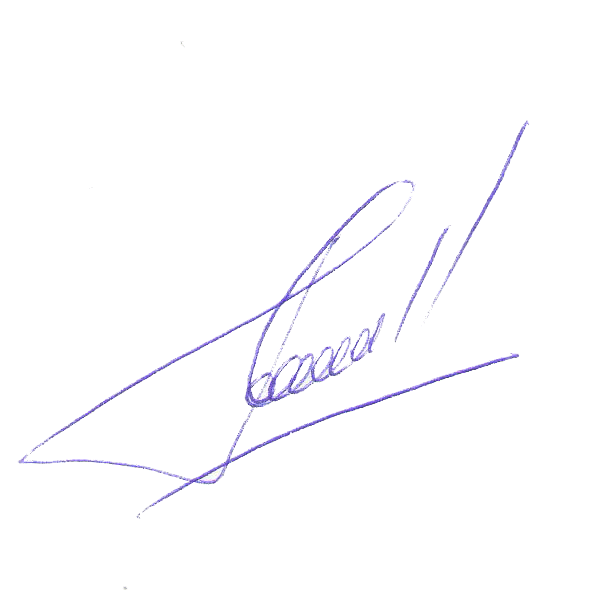 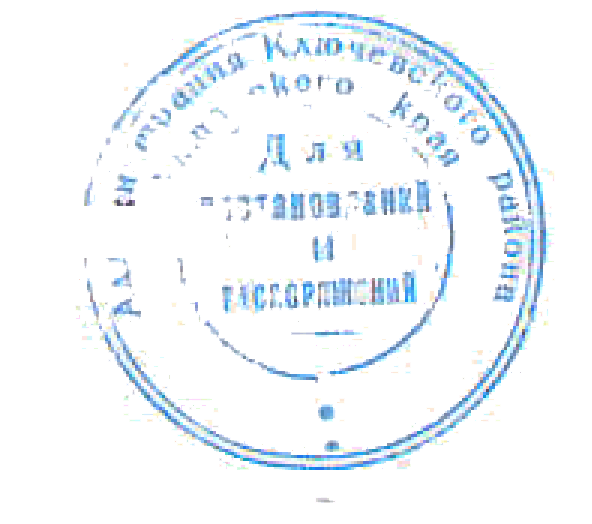 Глава  района                                                                                             Д.А. ЛесновЛюбовь Александровна ЗюзинаО первоочередных мерах по  организации летнего отдыха и занятости детей в 2019 году